Secretaria da Agricultura, Pecuária e IrrigaçãoDepartamento de Defesa Agropecuária Divisão de Controle e Informações Sanitárias Seção de Epidemiologia e Estatística Informativo Semanal de Vigilância - Notificações 2018Semana Epidemiológica 28. Supervisões Regionais que não informaram: Todas as Supervisões Regionais informaram. Ocorrências Atendidas pelo SVO-RS.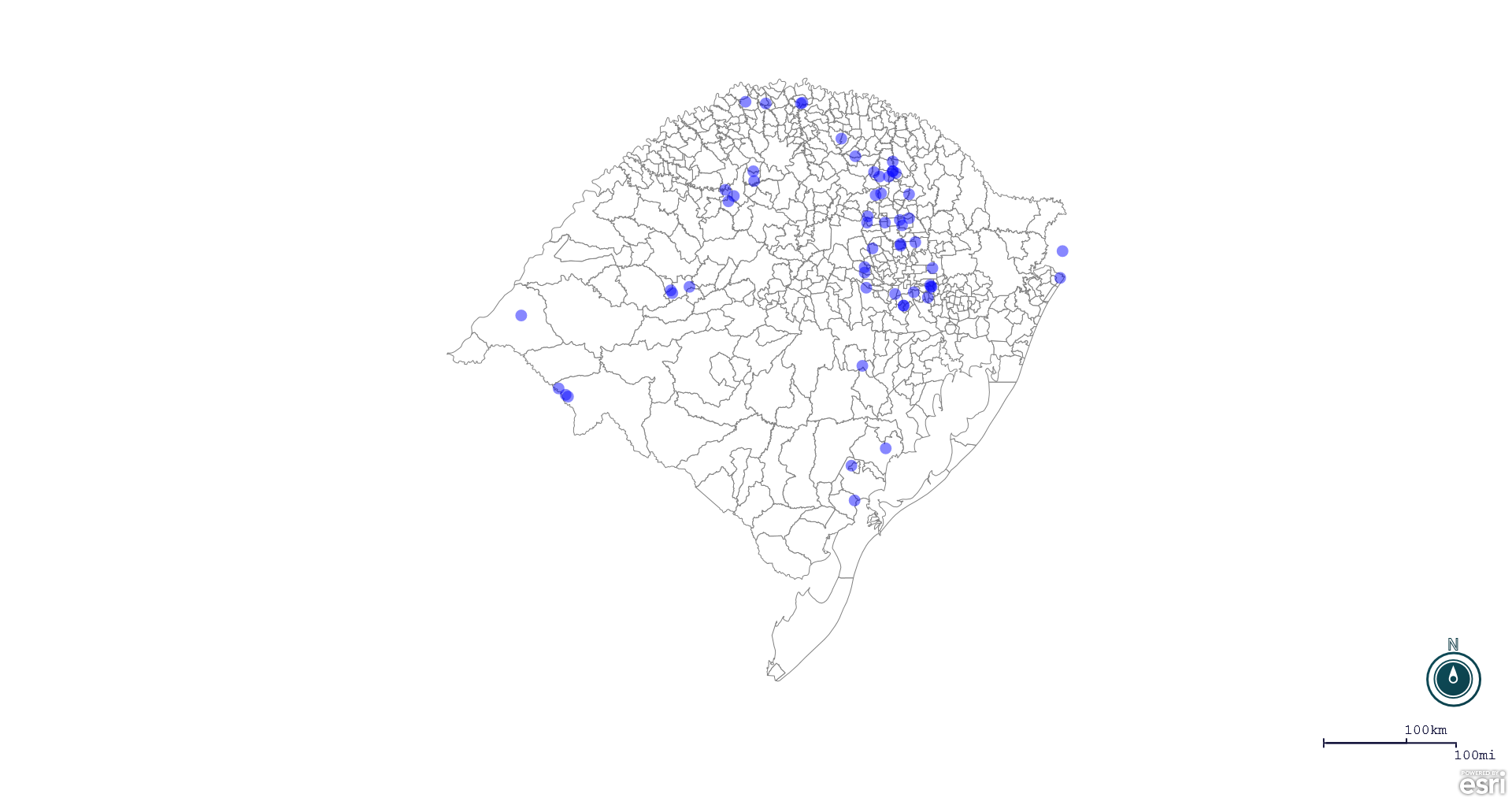 Seção de Epidemiologia e Estatística.Seção de Epidemiologia e Estatística-SEE. Seção de Epidemiologia e Estatística-SEE contatos: epidemiologia@agricultura.rs.gov.br; fone: (51) 3288-6398 ou (51) 3288-6385. Line Município Código IBGE N° do FORM IN Principal espécie afetada Diagnóstico presuntivo Data da investigação Diagnóstico conclusivo Solicitada Retificação? 17. Nome do Veterinário 1 Tabaí 4320859 0008 Galinhas Colibacilose 22/06/2018 ColibaciloseSim REGIS DAMIAO SCARAMUSSA 2 Jacutinga 4310900 0007 Bovinos Tuberculose 04/04/2018 Tuberculose Não MICHELE TAINÁ DERKS MAROSO 3 Nova Bassano 4312906 0025 Galinhas Colibacilose 27/06/2018 Colibacilose Não BRUNO DALL'AGNOL 4 União da Serra 4322350 0029 Galinhas Colibacilose 27/06/2018 Colibacilose Não KLEITON ADOLFO PAN 5 Torres 4321501 0006 Equinos Anemia Infecciosa Equina 23/05/2018 Anemia Infecciosa Equina Não FILIPE PACHECO ZIEMANN 6 Torres 4321501 0007 Equinos Anemia Infecciosa Equina 23/05/2018 Pendente - ag. confirmatório Sim FILIPE PACHECO ZIEMANN 7 Progresso 4315156 0016 Galinhas Refugagem 29/06/2018 Refugagem Sim MARIANE DAL BERTO GOMES 8 Palmitinho 4313805 0021 Suínos Refugagem 03/07/2018 Refugagem Sim MARINES FERLIN 9 Augusto Pestana 4301503 0006 Suínos Pneumonia 29/06/2018 Pneumonia  Sim CARINA DE MOURA F. CASAGRANDE 10 Dois Irmãos 4306452 0018 Galinhas Colibacilose 25/06/2018 Colibacilose Sim MATIAS TIECHER 11 Santana do Livramento 4317103 0111 Ovinos Sarna Ovina 04/07/2018 Sarna Ovina Sim MARCELA BICCA BRAGANÇA CORRÊA 12 Tenente Portela 4321402 0018 Suínos Pneumonia Enzoótica 27/06/2018 Pneumonia Enzoótica Sim GUSTAVO SARTURI GHELLER 13 São Lourenço do Sul 4318804 0072 Bovinos Síndrome Nervosa 28/06/2018 Raiva Sim DEBORA DE MOURA PONSATI 14 Nova Alvorada 4312757 0042 Galinhas Refugagem 20/06/2018 Refugagem Não MAURÍCIO FLORES DA SILVA 15 Marau 4311809 0119 Galinhas Colibacilose 25/06/2018 Colibacilose Não MAURÍCIO FLORES DA SILVA 16 Camargo 4303558 0054 Galinhas Erro de Manejo 20/06/2018 Erro de Manejo Não MAURÍCIO FLORES DA SILVA 17 Santa Cecília do Sul 4316733 0032 Galinhas Refugagem 03/07/2018 Refugagem Não THIAGO MOTTER ALBERTI 18 Gentil 4308854 0021 Galinhas Colibacilose 27/06/2018 Colibacilose Sim DAIANE CELLANT 19 Estrela 4307807 0089 Galinhas Salmonella typhimurium 26/06/2018 Salmonella typhimurium Sim VALÉRIA CRISTINA DA ROCHA CAMPOS 20 Vila Lângaro 4323358 0039 Galinhas Refugagem 03/07/2018 Refugagem  Não THIAGO MOTTER ALBERTI 21 Santa Cecília do Sul 4316733 0032 Galinhas Refugagem 03/07/2018 Refugagem Não THIAGO MOTTER ALBERTI 22 Capão do Leão 4304663 0029 Ovinos Epididimite Ovina 05/07/2018 Epididimite Ovina Sim JACQUELINE DE HOLLEBEN C. FADRIQUE 23 Santa Cecília do Sul 4316733 0033 Galinhas Salmonella typhimurium 05/07/2018 Salmonella typhimurium Não THIAGO MOTTER ALBERTI 24 Nova Araçá 4312807 0021 Suínos Refugagem 06/07/2018 Refugagem Não ESTELA DE ALMEIDA 25 Jaguari 4311106 0296 Bovinos Intoxicação 06/07/2018 Pendente - Aguardando Lab. Não JOSÉ VITOR MARCON PIAZER 26 Progresso 4315156 0017 Galinhas Erro de Manejo 05/07/2018 Erro de Manejo Não VANESSA CALDERARO DALCIN 27 Ajuricaba 4300208 0001 Suínos Pneumonia 05/07/2018 PneumoniaNão ALEXANDRE KOLANKIEWICZ 28 Ijuí 4310207 0013 Suínos Pneumonia 29/06/2018 Pneumonia Não ALEXANDRE KOLANKIEWICZ 29 Coronel Barros 4305871 0003 Suínos Pneumonia 02/07/2018 Pneumonia Não ALEXANDRE KOLANKIEWICZ 30 Nova Ramada 4313334 0006 Suínos Pneumonia 09/07/2018 Pneumonia Não ALEXANDRE KOLANKIEWICZ 31 Harmonia 4309555 0032 Galinhas Colibacilose 03/07/2018 Colibacilose Não RÉGIS DAMIÃO SCARAMUSSA 32 Ibiraiaras 4309902 0011 Galinhas Colibacilose 10/07/2018 Colibacilose Não LIANE MATHIAS BRUM 33 Jaguari 4311106 0293 Bovinos Tuberculose 28/06/2018 Pendente - Aguardando Lab. Sim JOSÉ VITOR MARCON PIAZER 34 Jaguari 4311106 0294 Bovinos Intoxicação (Planta tóxica) 29/06/2018 Intoxicação (Planta tóxica) Sim JOSÉ VITOR MARCON PIAZER 35 Arroio do Padre 4301073 0006 Bovinos Síndrome Nervosa 03/07/2018 Negativo para Raiva Sim JACQUELINE DE HOLLEBEN C. FADRIQUE 36 Tapejara 4320909 0046 Galinhas Colibacilose 04/07/2018 Colibacilose Sim GIULIANO CESAR DOS SANTOS 37 Tupandi 4322251 0047 Galinhas Salmonella typhimurium 29/06/2018 Salmonella typhimurium Sim RÉGIS DAMIÃO SCARAMUSSA 38 Tupandi 4322251 0048 Galinhas Refugagem 03/07/2018 Refugagem Sim RÉGIS DAMIÃO SCARAMUSSA 39 Brochier 4302659 0038 Galinhas Salmonella typhimurium 03/07/2018 Salmonella typhimurium Sim CECÍLIA MOTA NOGUEIRA 40 Venâncio Aires 4322608 0010 Galinhas Refugagem 09/07/2018 Refugagem Sim ANTÔNIO BORGES WERNER 41 Cotiporã 4305959 0007 Suínos Refugagem 04/07/2018 Refugagem Sim IVAN RICARDO WETZEL 42 Água Santa 4300059 0060 Galinhas Refugagem 10/07/2018 Refugagem Sim GIULIANO CESAR DOS SANTOS 43 Água Santa 4300059 0061 Galinhas Sinistro  10/07/2018 Sinistro  Sim GIULIANO CESAR DOS SANTOS 44 Planalto 4314704 0029 Bovinos Brucelose 10/07/2018 Brucelose Sim ALINE SCHLESTEIN NOEBAUER 45 Putinga 4315206 0028 Bovinos Tuberculose 25/06/2018 Tuberculose Sim LUCAS OBERHERR 46 Farroupilha 4307906 0037 Galinhas Onfalite 05/07/2018 Onfalite Sim VINICIUS NASCIMENTO MERLO 47 São Pedro da Serra 4319356 0018 Galinhas Colibacilose 03/07/2018 Colibacilose Sim CARLOS ALBERTO FREITAS 48 Ipiranga do Sul 4310462 0038 Galinhas Erro de Manejo 03/07/2018 Erro de Manejo Sim ANANDA PAULA KOWALSKI 49 Pantano Grande 4313953 0005 Bovinos Síndrome nervosa 07/07/2018 Raiva Sim MARCELO ALVES FORTES 50 Santana do Livramento 4317103 0112 Ovinos Sarna Ovina 04/07/2018 Sarna Ovina Sim PAULO FRANCISCO PEREIRA DE ANDRADE 51 Santana do Livramento 4317103 0113 Ovinos Sarna Ovina 04/07/2018 Sarna Ovina Sim PAULO FRANCISCO PEREIRA DE ANDRADE 52 Planalto 4314704 0030 Bovinos Brucelose 10/07/2018 Brucelose Sim ALINE SCHLESTEIN NOEBAUER 53 Nova Bassano 4312906 0027 Galinhas Colibacilose 10/07/2018 Colibacilose Sim MARIA ANTONIETA MERLO 54 Tabaí 4302859 0008 Galinhas Colibacilose 22/06/2018 Colibacilose Sim RÉGIS DAMIÃO SCARAMUSSA 55 Uruguaiana 4322400 0023 Ovinos Sarna Ovina 04/07/2018 Sarna Ovina Sim AIROLDI LACROIX BONETTI JUNIOR 56 Dois Lajeados 4306452 0018 Suínos Sem Diagnóstico 06/07/2018 Pendente - Aguardando Lab. Sim CECÍLIA MOTA NOGUEIRA 